Na podlagi Zakona o lokalni samoupravi (Uradni list RS, št. 94/07 – uradno prečiščeno besedilo, 76/08, 79/09, 51/10, 40/12 – ZUJF, 14/15 – ZUUJFO, 11/18 – ZSPDSLS-1, 30/18, 61/20 – ZIUZEOP-A in 80/20 – ZIUOOPE), Statuta Občine Nazarje (Uradno glasilo slovenskih občin, št. 59/17) in Poslovnika Nadzornega odbora Občine Nazarje (Uradno glasilo slovenskih občin, št. 40/2023) je Nadzorni odbor Občine Nazarje, dne 5. 2. 2024, sprejel  LETNI PROGRAM DELA NADZORNEGA ODBORA OBČINE NAZARJE ZA LETO 20241. Finančni del plana za leto 2024V sprejetem proračunu Občine Nazarje za leto 2024, je predvidenih 4.000 EUR sredstev za delovanje nadzornega odbora. Nadzorni odbor bo deloval v okviru planiranih sredstev, s katerimi bo pokrival stroške sejnin in nadzorov.2. Vsebinski del plana za leto 2024Nadzorni odbor v letu 2024 načrtuje 2 redna nadzora, od tega zelo zahtevnega in zahtevnega, po potrebi pa bo opravil tudi izredne nadzore. Teme nadzorov, oblikovanje delovnih skupin in terminski načrt izvedbe nadzorov so naslednje:Nadzor nad opravljanjem z nepremičnim premoženjem občine Nazarje. Nadzor bodo opravili člani nadzornega odbora Dragica Kotnik, Martin Štiglic, Iztok Irmančnik, Eva Bastl in Matej Šekoranja.Nadzor nad proračunom občine Nazarje za leto 2023. Nadzor bodo opravili člani nadzornega odbora Dragica Kotnik, Martin Štiglic, Iztok Irmančnik, Eva Bastl in Matej Šekoranja.Praviloma bodo nadzore opravljali člani nadzornega odbora, za zahtevnejši nadzor pa bo v skladu s 3. odstavkom 43. člena Statuta Občine Nazarje, nadzorni odbor k sodelovanju povabil ustrezno usposobljene strokovne sodelavce.V letu 2024 načrtujemo tudi dokončanje nadzorov, ki so bili v letnem programu dela nadzornega odbora za 2023. Aktivnosti nadzorov so se časovno zavlekle zaradi naravne ujme-poplave, ki je prizadela občino ter zaradi bolezenske odsotnosti člana nadzornega odbora. Poročilo in ugotovitve bo nadzorni odbor posredoval občinskemu svetu, takoj ko bodo izdana poročila postala pravnomočna. Nadzori, ki so v teku:Nadzor nad financiranjem izgradnje prizidka k otroškemu vrtcu Nazarje katerega opravljajo člani nadzornega odbora, Iztok Irmančnik, Eva Bastl in Matej Šekoranja. Nadzor nad oddajo neprofitnih stanovanj v blokih na lokaciji Zadrečka cesta 2 in 2a, Nazarje, katerega opravljajo člani nadzornega odbora Dragica Kotnik, Eva Bastl in Martin Štiglic. Nadzor nad smotrnostjo in ekonomičnostjo izgradnje parkirišča pri frančiškanskem samostanu v Nazarjah, katerega opravljajo člani nadzornega odbora Dragica Kotnik, Eva Bastl, Martin Štiglic in Iztok Irmančnik. 3. Seje nadzornega odbora v letu 2024V letu 2024 je planiranih 6. sej Nadzornega odbora. Po potrebi lahko seje NO potekajo tudi preko spletnih aplikacij, ki omogočajo izvedbo srečanj na daljavo. Redno se bodo sestajale tudi delovne skupine, ki bodo na osnovi sklepov, sprejetih na sejah nadzornega odbora, opravljale nadzorne preglede po sprejetem letnem programu dela nadzornega odbora.4. Poročilo o delu nadzornega odboraNadzorni odbor bo v skladu s 34. členom Statuta Občine Nazarje podal poročilo o svojem delu in ga posredoval županu in Občinskemu svetu.Datum: 06.02.2024 Predsednik nadzornega odboraMatej Šekoranja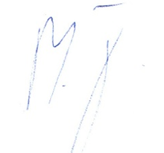 